Císařské manévry na Záhoří 1897Je to 124 let kdy se konaly velké císařské manévry na Záhoří k oslavě 50 let vládnutí císaře Františka Josefa 1. Manévry se konaly 1. - 4. září - středa až sobota. Všude bylo plno vojska. Při manévrech vojsko pole a obilí pošlapalo a pojezdilo. Naše dědina byla právě uprostřed manévrovacího pole a oddělovala 1. armádní sbor Vídeňský od 2. armádního sboru Krakovského. Ve středu 1. září přijel císař vlakem z Vídně do Bystřice p.H. v 9:30  a po krátkém odpočinku jely 4 kočáry na Hostýn, kde ho čekalo uvítání 50 000 lidí.  Ve čtvrtek 2. září vyjel kočárem v 7:15 na Drholec, kde nasedl na koně a s družinou jel na návrší u Přílesí pozorovat manévry od Nětčic a Kelče. V pátek 3. září se rozpoutal prudký boj v naší dědině, před samou školou byl pravý obraz bitvy. Nával diváků z blízka i okolí byl ohromný. Po celý čas manévrů od 1. do 4. září byla veliká síla vojska ubytována na noc v okolních vesnicích. Až teprve v sobotu 4. září po skončení manévrů nocovalo u nás vojsko ve velikém počtu, až v neděli ráno se odebralo do svých ležení. Zvědaví lidé kolem Cigána /U Hůčnice/ se rozutíkali před splašenými koňmi jízdy a někteří si uhnali zápal plic. Císař byl ubytován v Bystřici na zámku, který mu uvolnil kníže /baron/ Laudon. Na Újezdské faře byl ubytován generál Sivkovič - rytíř z Chorvatska svým adjuntantem. Dal najevo, že je zbožný, při prvním setkání s knězem vytáhl z kapsy křížek a řekl, že je to jeho ochrana ve všech bouřích a strastech jeho života.  V sobotu 4. září odjel císař František Josef 1. z nádraží v Bystřici  ve 4 hodiny odpoledne do Vídně, kde přijel v 8 hodin večer.Zapsal Leopold Koryčánek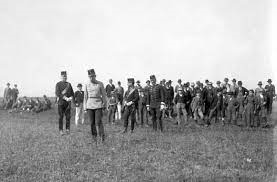 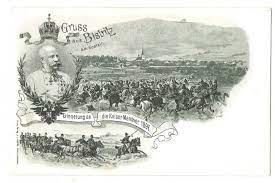 